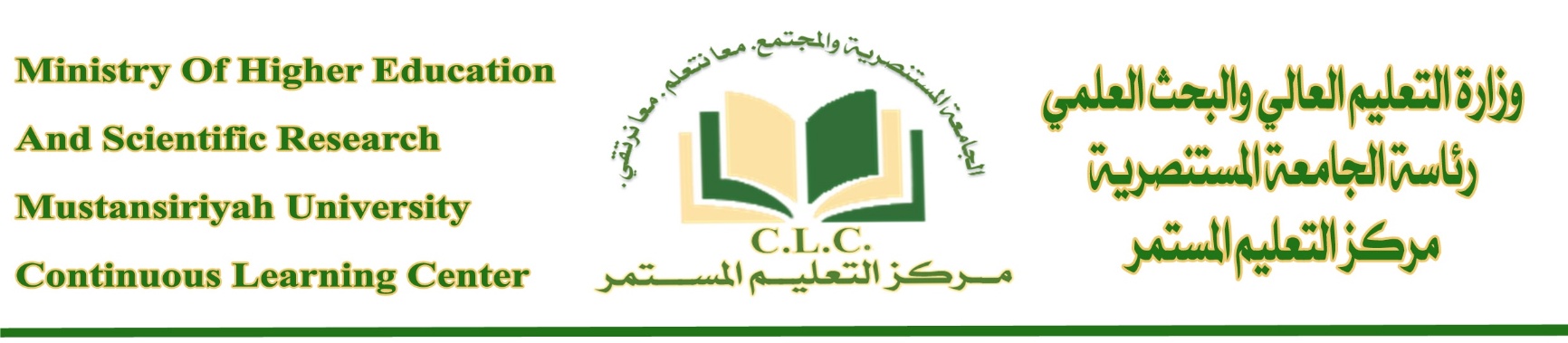 استمارة الترشيح للبرامج التدريبيةالدورات التدريبية التي اجتازها المرشح داخل العراق وخارجه ، ومدتها في مجالات التخصص الوظيفيملاحظات قسم التعليم المستمر :رأي الجهة المنظمة للدورة بقبول المرشح من عدمه او تأجيله الى برنامج اخــــــــــــــــــر :معلومات عن المرشحمعلومات عن المرشحمعلومات عن المرشحمعلومات عن المرشحمعلومات عن المرشحمعلومات عن المرشحمعلومات عن المرشحرقم الهاتف:رقم الهاتف:الجنس:الجنس:المواليد:المواليد:اسم المرشح:اسم الوزارة /الدائرة التي يعمل بها :اسم الوزارة /الدائرة التي يعمل بها :اسم الوزارة /الدائرة التي يعمل بها :اسم الوزارة /الدائرة التي يعمل بها :اسم الوزارة /الدائرة التي يعمل بها :اسم الوزارة /الدائرة التي يعمل بها :اسم الوزارة /الدائرة التي يعمل بها :الايميل :الايميل :الايميل :عنوان ومكان العمل :عنوان ومكان العمل :عنوان ومكان العمل :عنوان ومكان العمل :الشهادة :مدة الخدمة الكلية :مدة الخدمة الكلية :مدة الخدمة الكلية :مدة الخدمة الكلية :العنوان الوظيفي :العنوان الوظيفي :التخصص الدقيق :التخصص الدقيق :التخصص الدقيق :التخصص الدقيق :التخصص الدقيق :التخصص العام :التخصص العام :معلومات عن الدورة التدريبية / ورشة العمل/المؤتمر / الندوةمعلومات عن الدورة التدريبية / ورشة العمل/المؤتمر / الندوةمعلومات عن الدورة التدريبية / ورشة العمل/المؤتمر / الندوةمعلومات عن الدورة التدريبية / ورشة العمل/المؤتمر / الندوةمعلومات عن الدورة التدريبية / ورشة العمل/المؤتمر / الندوةمعلومات عن الدورة التدريبية / ورشة العمل/المؤتمر / الندوةمعلومات عن الدورة التدريبية / ورشة العمل/المؤتمر / الندوةاسم الدورة :اسم الدورة :اسم الدورة :اسم الدورة :اسم الدورة :اسم الدورة :اسم الدورة :مبررات الترشيح :مبررات الترشيح :مبررات الترشيح :مبررات الترشيح :مبررات الترشيح :مبررات الترشيح :مبررات الترشيح :تاريخ بدء وانتهاء الدورة :تاريخ بدء وانتهاء الدورة :تاريخ بدء وانتهاء الدورة :تاريخ بدء وانتهاء الدورة :تاريخ بدء وانتهاء الدورة :تاريخ بدء وانتهاء الدورة :تاريخ بدء وانتهاء الدورة :اسم جهة التدريبمدة البرنامج او الدورةاسم الوزارة او الدائرةت12345